AVALIAÇÃO BIMESTRALQuestão 1Nível de dificuldade: Fácil – Alternativa Correta: C – Habilidade do ENEM: H2Qual o quarto termo da PA: (5; x + 2; 23;…)?.a)	12.b)	30. c)	32.d)	37.e)	48.Questão 2Nível de dificuldade: Difícil – Alternativa Correta: A – Habilidade do ENEM: H2Qual valor de x torna a equação:  verdadeira?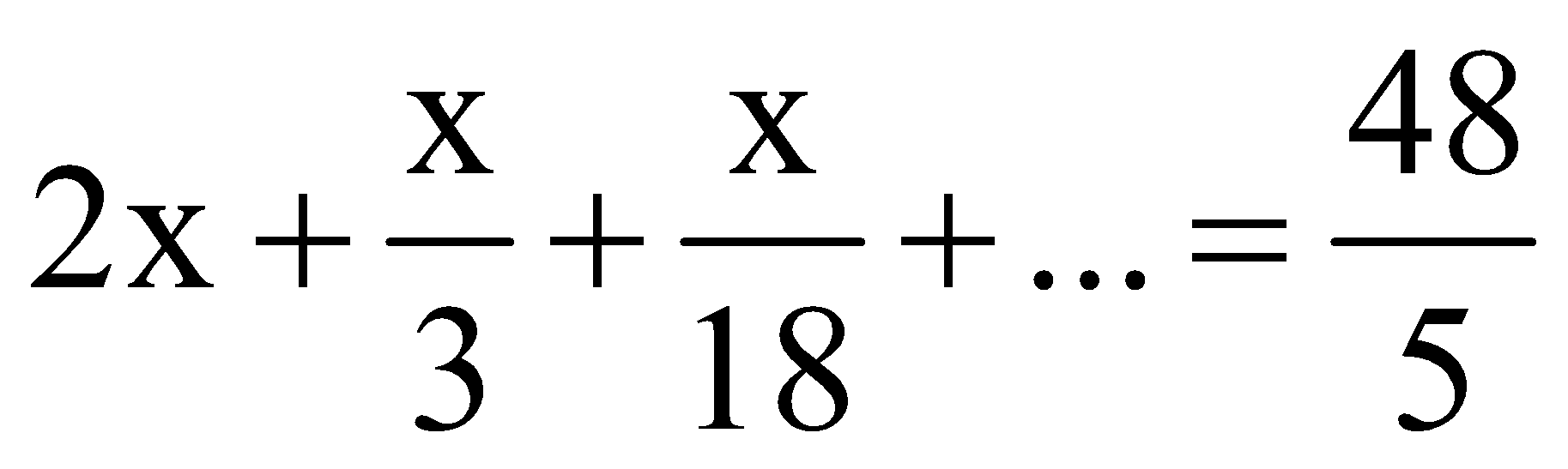 a)	4.                b) 8.                c) 10.               d)  .                 e) 20.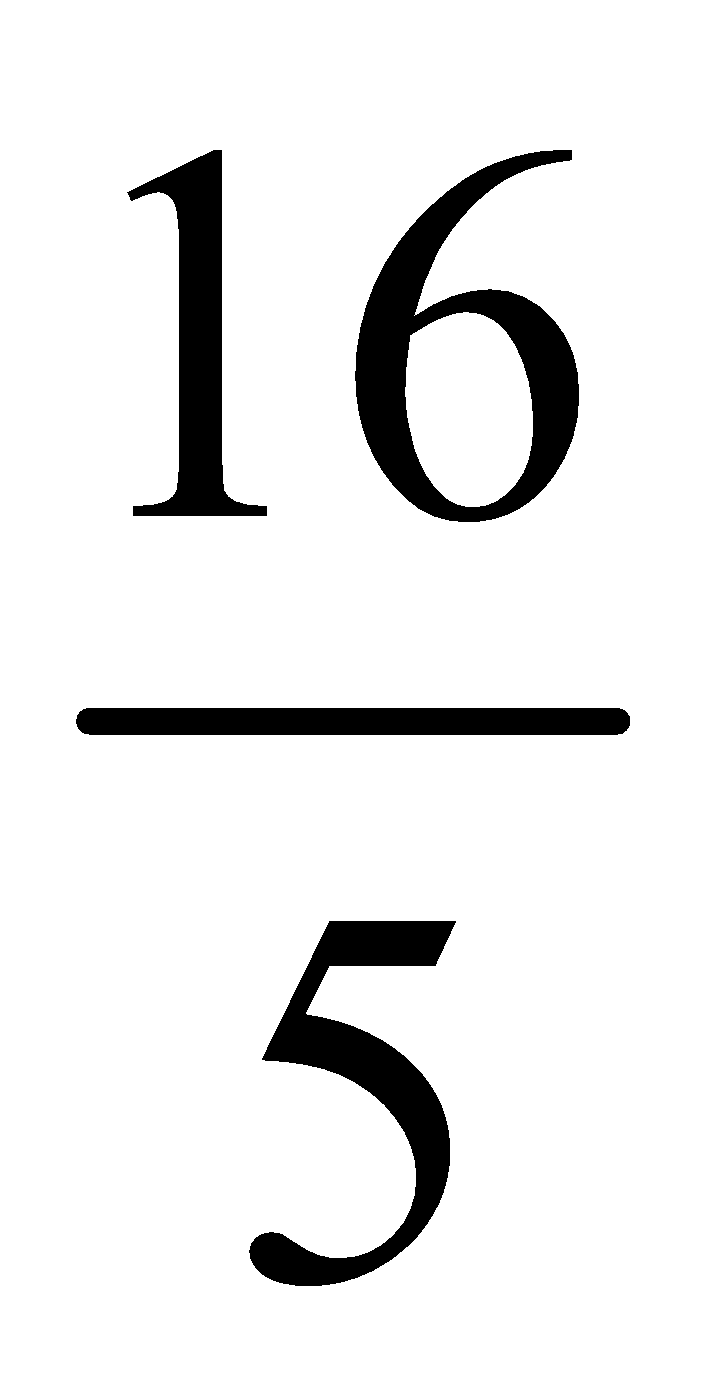 Questão 3Nível de dificuldade: Difícil – Alternativa Correta: E – Habilidade do ENEM: H19A função f(x) = A + B ∙ 3x passa pelos pontos (2; 21) e (3; 57); então o valor de |A – B| é: a)	5.                      b) 4.                      c) 3.                     d) 2.                     e) 1.Questão 4Nível de dificuldade: Médio – Alternativa Correta: D – Habilidade do ENEM: H16Se log2 = 0,3, calcule  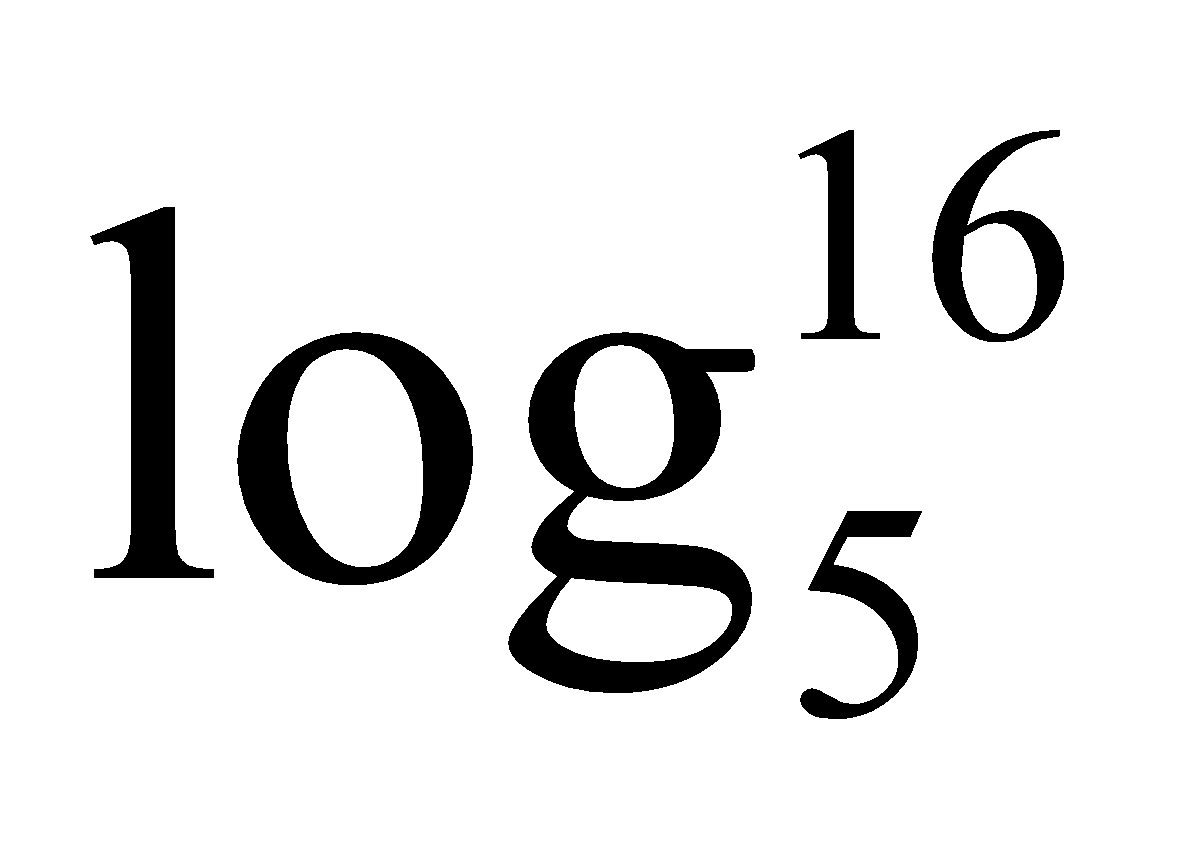 a)	2.                     b)  .                      c)  .                    d)  .                    e) 5.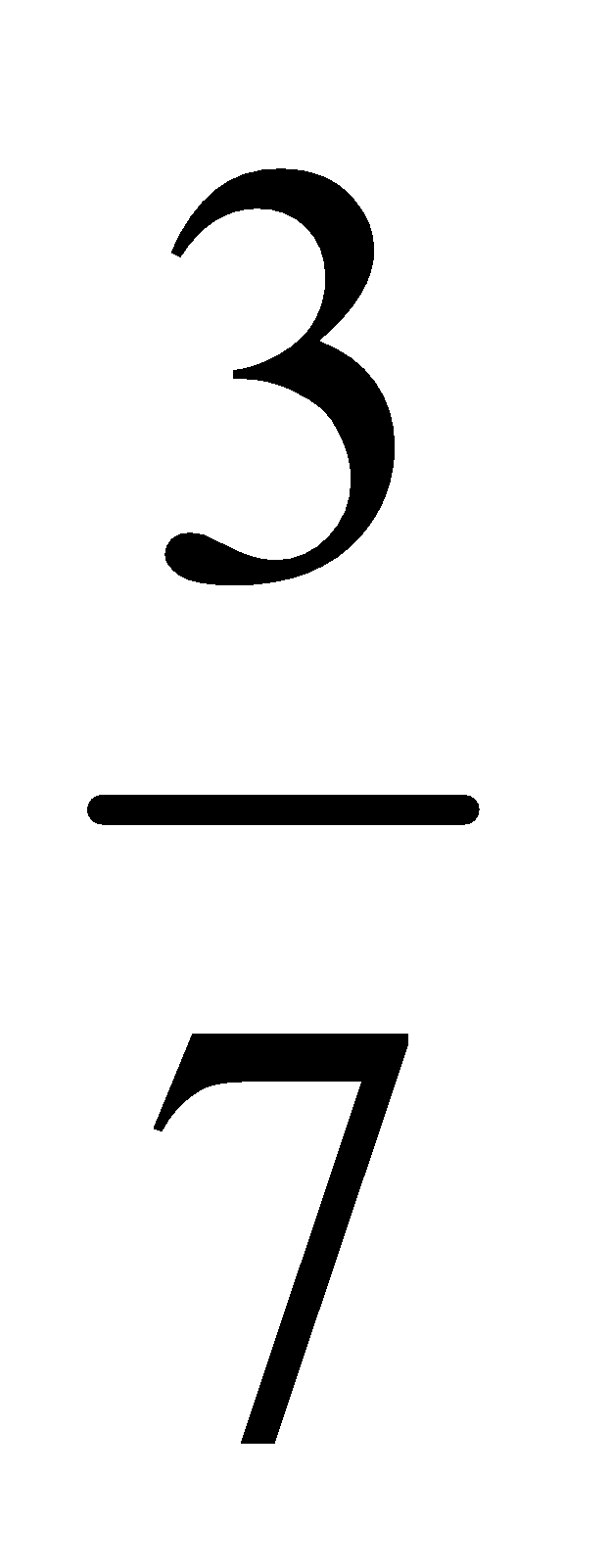 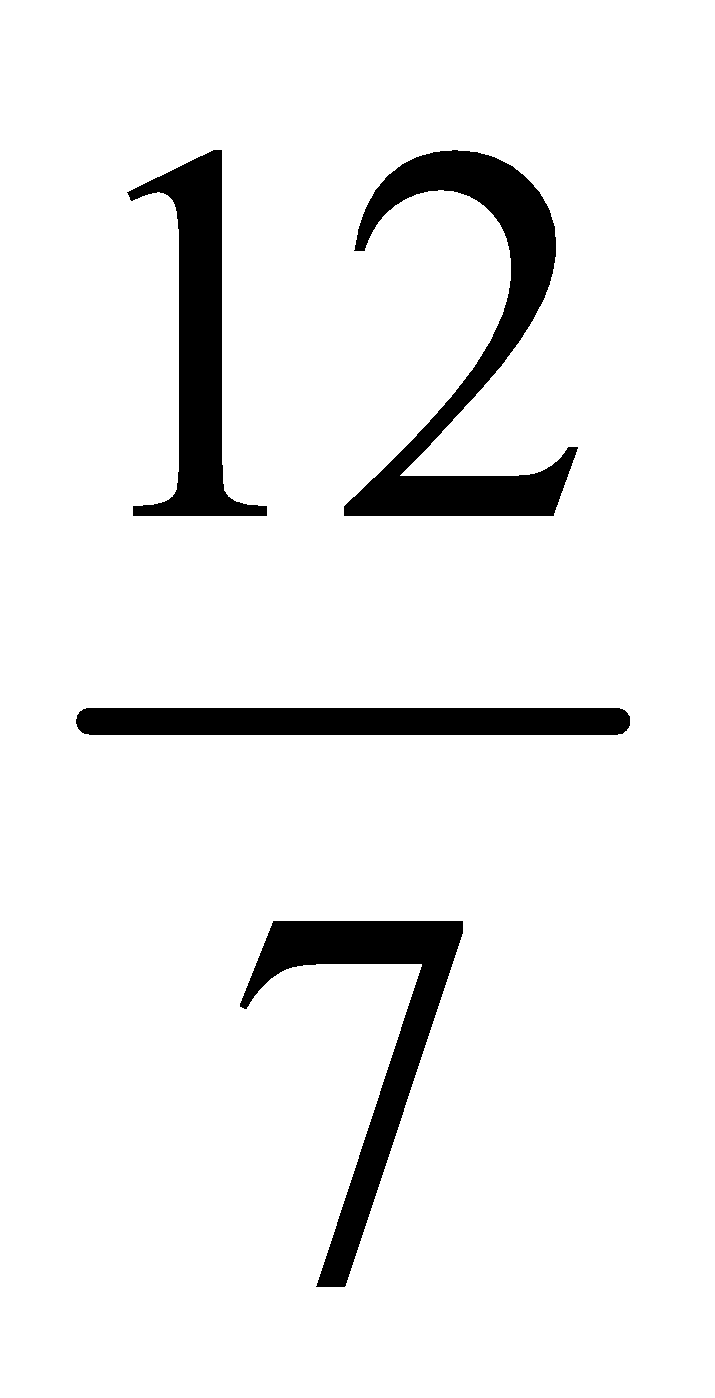 Questão 5Nível de dificuldade: Difícil – Alternativa Correta: A – Habilidade do ENEM: H22O valor de mercado de uma empresa vem crescendo ao longo do tempo, sabe-se que seu valor aumenta 20% a cada três meses. Em quantos meses serão necessários para seu valor dobrar? (Use log2 = 0,3 e log3 = 0,48.) a)	No mínimo 12 meses.b)	No mínimo 14 meses.c)	No mínimo 16 meses.d)	No mínimo 18 meses. e)	No mínimo 20 meses. Questão 6Nível de dificuldade: Médio – Alternativa Correta: C – Habilidade do ENEM: H2A soma dos três primeiros termos de uma PA é 39, e a soma dos quatro primeiros é 46. Qual o valor do quinto termo dessa PA?a)	22.                b) 31.                c) 34.                d) 39.                e) 45.Questão 7Nível de dificuldade: Fácil – Alternativa Correta: D – Habilidade do ENEM: H23A quantidade de pessoas em um evento aumenta ao longo do tempo, pela função f(x) = 50 + 2 ∙ 5x, onde f(x) é a quantidade de pessoas e x é o tempo (em horas) necessário para atingir aquela quantidade. Quantas horas serão necessárias para que esse evento atinja a marca de 6300 pessoas?a)	2 horas.      b) 3 horas.      c) 4 horas.      d) 5 horas.      e) 6 horas.Questão 8Nível de dificuldade: Fácil – Alternativa Correta: C – Habilidade do ENEM: H20O gráfico apresentado na situação a seguir representa a quantidade de bactérias em uma colônia ao longo do tempo: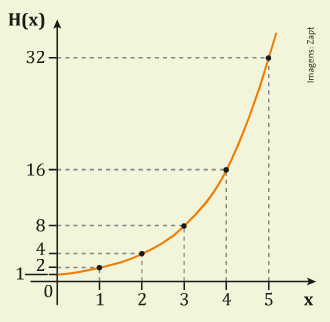 A função que descreve a quantidade de bactérias nessa colônia é do tipo:a)	Linear. b)	Quadrática.c)	Exponencial.d)	Trigonométrica.e)	Constante. Questão 9Nível de dificuldade: fácil – Habilidade do ENEM: H2 Uma PA tem seu primeiro termo valendo 10 e sua razão 4.Determine:a) O quinto termo dessa PA.a) a5 = 26b) O termo geral dessa PA.b) an = 10 + (n – 1) ∙ 4.c) A soma dos 20 primeiros termos dessa PA.c) S20 = 960.Questão 10Nível de dificuldade: Médio – Habilidade do ENEM: H2 Tem-se três termos consecutivos de uma sequência (a – 2; 6; a + 7).Determine a, para que:a) A sequência seja uma PA.a) b) A sequência seja uma PG. b) a = 5 ou a = –10Questão 11Nível de dificuldade: médio – Habilidade do ENEM: H21 A população de uma cidade vem crescendo 5% a cada ano. Atualmente são 6 mil habitantes. Quantos habitantes ela terá daqui a 20 anos? (Use 1,0510 = 1,6) 15360 habitantesQuestão 12Nível de dificuldade: Médio – Habilidade do ENEM: H21 Os contrastes radioativos utilizados em exames de medicina nuclear são rapidamente eliminados pelo corpo. Uma pessoa que toma 100 mL de certo contraste tem apenas 20% da radioatividade inicial em seu corpo após 4 horas. Qual a porcentagem da radioatividade no corpo dessa pessoa após 8 horas? Considere que o decaimento da radioatividade seja logarítmico. Terá 4%.